специальность СПО 21.02.02 Бурение нефтяных и газовых скважинПМ.01 ПРОВЕДЕНИЕ БУРОВЫХ РАБОТ В СООТВЕТСТВИИ С ТЕХНОЛОГИЧЕСКИМ РЕГЛАМЕНТОММДК 01.01 Технология бурения нефтяных и газовых скважинПрактическое занятие 17Тема ИЗУЧЕНИЕ КОНТРОЛЬНО-ИЗМЕРИТЕЛЬНЫХ ПРИБОРОВ ДЛЯ ТЕКУЩЕГО КОНТРОЛЯ ПАРАМЕТРОВ ПРОЦЕССА БУРЕНИЯЦель работы: 1 Обеспечить закрепление знания З.8 технологии проводки глубоких и сверхглубоких скважин в различных горно-геологических условиях; знания З.12 методов и средств выполнения технических расчетов, графических и вычислительных работ; З.13 контрольно-измерительную аппаратуру и правила пользования ею.2 Приобрести умение У.4 определять технологию проводки глубоких и сверхглубоких скважин в различных горно-геологических условиях; У.5 выбирать способы и средства контроля технологических процессов бурения;  умения У.8 оформлять необходимую техническую и технологическую документацию в соответствии с действующими нормативными документами;3 Формирование навыков творческого мышления и учебного труда;Формируемые профессиональные компетенции: ПК 1.1 Выбирать оптимальный режим проводки глубоких и сверхглубоких скважин в различных горно-геологических условиях.ПК 1.2  Выбирать способы и средства контроля технологических процессов бурения.Порядок работы:Выполнить опорный конспект по плану: Записать классификацию буровой контрольно-измерительной аппаратуры (БКИА). Зарисовать схему преобразования усилия в неподвижном конце талевого каната (рис. 17.1); Зарисовать схему полного комплекта индикатора ГИВ-6 (рис.17.2);Используя,  рис. 112, с.281 (Вадецкий Ю.В. Бурение нефтяных и газовых скважин) записать содержание чтения индикаторной диаграммы.Выписать формулы с пояснениями – (17.1 – 17.6).По контрольным вопросам подготовить к защите.Контрольные вопросы:Назначение прибора ГИВ-6.Назовите основную часть индикатора веса?Записать из чего состоит индикатор веса.Какая информация содержится в паспорте индикатора веса?Перечислите состав аппаратуры 1 класса.Разработала преподаватель высшей квалификационной категории Драницына Е.Г.КРАТКИЕ ТЕОРЕТИЧЕСКИЕ СВЕДЕНИЯ:За критерий оптимальности принимают такой ТЭП, как механическая скорость бурения, зависящая от сочетания технологических параметров процесса:- осевой нагрузки,- режима промывки;- частоты оборотов;- крутящего момента; - частоты и энергии ударов.Измерители веса снаряда и осевой нагрузки.В практике бурения применяют поверхностную аппаратуру для измерения осевой нагрузки на ПРИ и поверхностные устройства подачи инструмента, которая осуществляется со шпинделя или с лебедки.Осевую нагрузку GОС на породоразрушающий инструмент при учете веса буровго снаряда GCН и подаче инструмента со шпинделем:При подаче инструмента с лебедки осевую нагрузку определяют по формуле:Точки съёма сигнала (ТСС) для измерителей веса снаряда и осевой нагрузки – На рис. 17.1 показаны варианты схем преобразования усилия в неподвижном конце ТК: в одном случае используется усилие, действующее на датчик (схемы а, г, д), в другом – усилие разлагается с помощью параллелограмма сил и используется горизонтальная составляющая (см. рис. 17.1, б, в). Усилие преобразуется в перемещение (см. рис. 17.1 а, в) – пружинный указывающий динамометр ДПУ, датчик  веса рессорный ДВР; давление (см. рис 17.1 б, в, г); силу тяжести (см. рис 17.1 д, е) – сжатие магнитоупругого элемента (измеритель нагрузки МКН-1: датчики ДНР и ДНС).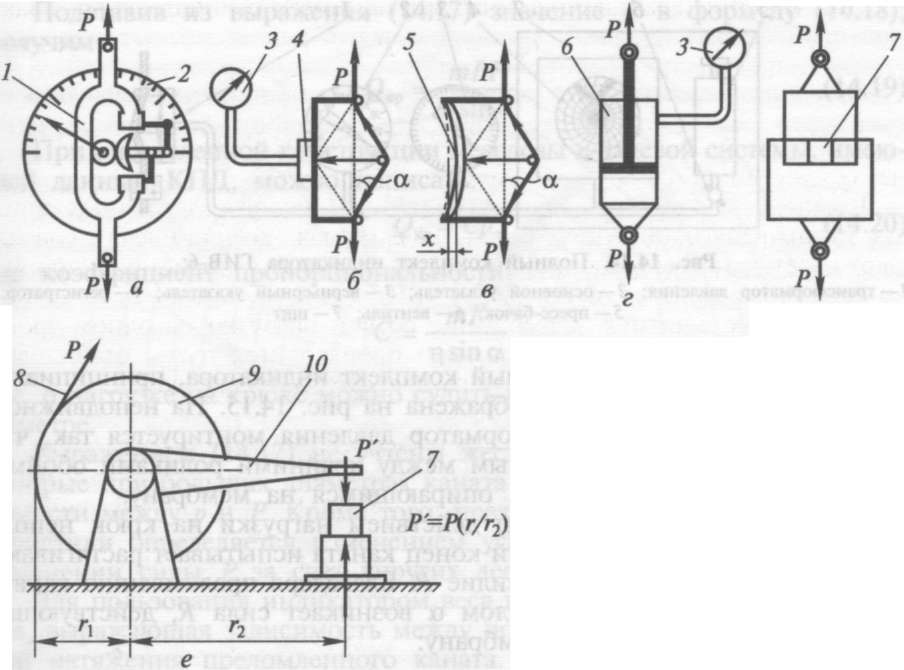 Рис. 17.1. Схемы преобразования усилия в неподвижном конце талевого каната1 - упругий элемент; 2 - шкала; 3 - манометр; 4 - мессдоза; 5 - рессора; 6 - гидроцилиндр;7 - магнитоупругий датчик; 8 -  неподвижный коней каната талевой системы; 9  -  барабан; 10  -  рычаг; Р -  усилие в неподвижном конце каната; Р' - усилие сжатия на магнитоупругий датчикПод действием нагрузки на крюк неподвижный конец каната испытывает растягивающее усилие Р. Из-за преломления каната под углом α возникает сила R, действующая на мембрану:C другой стороны                      R= р∙F                                                                    (17.4)Приравнивая оба выражения. находим давление по формуле:Таким образом, давление жидкости, находится в прямой зависимости от натяжения неподвижного конца каната.Нагрузка на крюк определяется по формуле:ВЫВОДЫ.Классификация буровой контрольно-измерительной аппаратуры (БКИА) по признакамКлассификация буровой контрольно-измерительной аппаратуры (БКИА) по признакамКлассификация буровой контрольно-измерительной аппаратуры (БКИА) по признакамКлассификация буровой контрольно-измерительной аппаратуры (БКИА) по признакамфункционально-технологическомуспособам измерения и контроляспособу отображения информациивиду унифицированного сигнала датчикаПо функционально-технологическому признаку БКИА объединяет классыПо функционально-технологическому признаку БКИА объединяет классыПо функционально-технологическому признаку БКИА объединяет классыПо функционально-технологическому признаку БКИА объединяет классыПо функционально-технологическому признаку БКИА объединяет классы1 класс2 класс3 класс4 класс5 классдля контроля технологических параметров: - режим работы,- силовую нагрузку;- тех.состояние;- параметры об-ядля контроля ТЭП - эффективности процесса бурениякомплексная аппаратурадля определения параметров и свойств материаловпо ТБ и охране труда1 класс1 аппаратура для контроля режима работы породоразрушающего инструмента: измерители осевой нагрузки, частоты оборотов, аппаратура для контроля режима промывки, крутящего момента, измерители частоты и энергии ударов1 класс2 аппаратура для контроля привода1 класс3 аппаратура для контроля силовой загрузки и состояния БО и инструмента: измерители крутящего момента на валах силовой передачи станка, насоса, компрессора, давлений и напряжений в узлах и деталях бурового агрегата и инструмента; аппаратура для контроля тех.состояния БТ; загрузки ТК, износа вооружения долота1 класс4 аппаратура по контролю забойных машин1 класс5 аппаратура для контроля работы скважинных спец.снарядов и инструмента1 класс6 аппаратура для контроля СПО: измерители скорости и высоты подъёма элеватора, счетчики количества поднятых свечей, измерители глубины спуска и подъёма инструмента1 класс7 аппаратура для контроля геометрических параметров скважины: инклинометры, каверномеры, глубиномерыGОС = GCН +РВGОС = GCН +РВGОС = GCН +РВGОС = GCН +РВ(17.1)гдеРВ- дополнительное усилие, прикладываемо к верху бурового снаряда.дополнительное усилие, прикладываемо к верху бурового снаряда.GОС = GCН -GКРGОС = GCН -GКРGОС = GCН -GКРGОС = GCН -GКР(17.2)гдеGКР- усилие на крюке при бурении.усилие на крюке при бурении.при подаче с лебедкипри гидравлической подаче со шпинделя- лебедка- гидравлическая система- талевая система- траверса вращателя- буровая вышка- шпиндель, патроны- буровой инструмент- буровой инструмент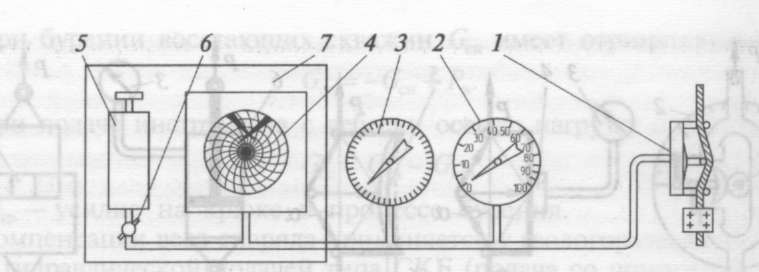 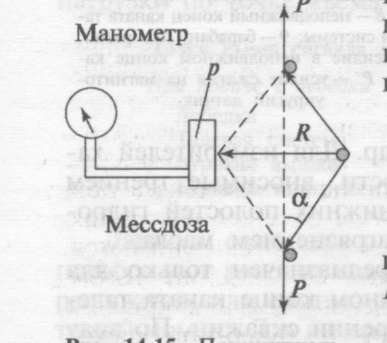 Рис. 17.2 Полный комплект ГИВ-61 – трансформатор давления; 2 – основной указатель; 3 – верньерный указатель; 4 – регистратор; 5 – пресс-бачок; 6 – вентиль; 7 - щитРис. 17.3 Принципиальная схема работы индикатораR= 2Р∙sinα(17.3)гдер- давление жидкости в мессдозе, кгс/см2.F-опорная поверхность мембраны, см2.(17.5)(17.6)гдеm- число роликов ТБчисло роликов ТБ-КПД талевой системы.КПД талевой системы.